Department of Planning, Industry and Environment 
Record Sheet – 
Licence to Harm Flying-Foxes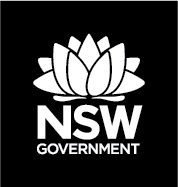 Biodiversity Conservation Act 2016 Failure to return a completed copy of this Flying-fox Record Sheet to your local National Parks and Wildlife Service office within one week of the expiry date of the associated licence will result in no future licences being granted to the licensee.Applicant detailsInformation requiredCodes for filling out this sheetSpecies of flying-foxGH – Grey-headed Flying-foxLR – Little red Flying-foxB – Black Flying-foxFlying-fox responseDIS – flying-foxes dispersedNR – no response (flying-foxes do not disperse/react)RET – flying-foxes disperse, but returnWhere more than one species of flying-fox is present and shot in one night, fill in one row of the table for each species.Pups killed as a result of the mother’s death should also be recorded on a separate line, as these do not count towards the licence quota.Live flying-foxes should not be handled. Protective gloves should be worn when handling dead flying-foxes.Return completed form to the office that granted the licence.Property nameAddressProperty ownerLicence numberDateName of shooterStart timeFinish timeSpecies
(use code)Response(use code)Total number killedSignatureEstimate the economic cost/financial loss due to flying-fox damage this seasonLocation of nearest flying-fox roost site (where known). If not known, specify direction from which flying-foxes arrive